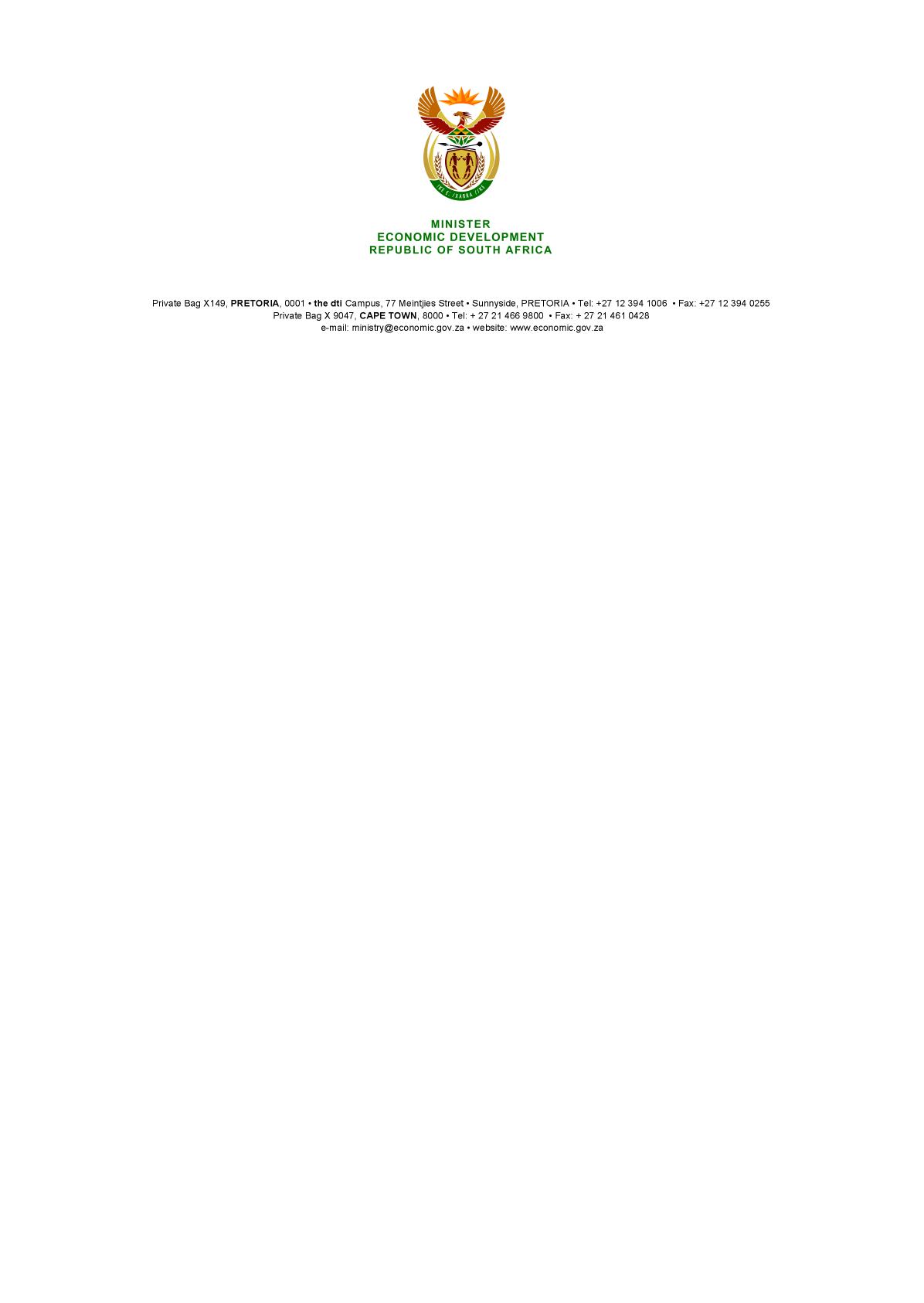 NATIONAL ASSEMBLYWRITTEN REPLYPARLIAMENTARY QUESTION 709 DATE OF PUBLICATION: 9 March 2018     Ms N I Tarabella Marchesi (DA) to ask the Minister of Economic Development:Whether his department has a sexual harassment and assault policy in place; if not, (a) why not and (b) by what date will his department have such a policy in place; if so, (i) how are reports investigated and (ii) what are the details of the consequence management and sanctions stipulated by the policy; (a) what is the total number of incidents of sexual harassment and assault that have been reported in his department (i) in each of the past three financial years and (ii) since 1 April 2017, (b) what number of cases were (i) opened and concluded, (ii) withdrawn and (iii) remain open based on the incidents and (c) what sanctions were issued for each person who was found to have been guilty?									              NW783E									                                                                           			                                                                           REPLYThe Department has a sexual harassment policy which was approved and signed on the 15 December 2011. This policy is currently under review. The details of the consequence management and sanctions stipulated by the policy can be found in sections 3.4 to 3.7 of the policy document that will be forwarded separately to the Member.I am advised that the Department has no reported incident of sexual harassment.-END-